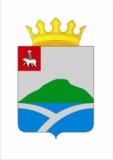 ЗЕМСКОЕ СОБРАНИЕУИНСКОГО  МУНИЦИПАЛЬНОГО РАЙОНА ПЕРМСКОГО КРАЯРЕШЕНИЕНа основании Федерального закона от 06.10.2003 № 131-ФЗ «Об общих принципах организации местного самоуправления в Российской Федерации», Федерального закона от 13.07.2015 № 220-ФЗ «Об организации  регулярных перевозок пассажиров и багажа автомобильным транспортом и городским наземным электрическим транспортом в Российской Федерации и о внесении изменений в отдельные законодательные акты Российской Федерации», Закона Пермского края от 12.10.2006 № 19-КЗ «Об основах организации транспортного обслуживания населения на территории Пермского края», Закона Пермского края от 17.10.2006  № 20-КЗ «О передаче органам местного самоуправления Пермского края государственных полномочий по регулированию тарифов на перевозки пассажиров и багажа автомобильным и городским электрическим транспортом на поселенческих, районных и межмуниципальных маршрутах городского, пригородного и междугородного сообщений», Устава Уинского муниципального района, с целью регулирования отношений по организации регулярных перевозок пассажиров и багажа автомобильным транспортом, Земское Собрание Уинского муниципального района РЕШАЕТ:Утвердить прилагаемое Положение об организации регулярных перевозок пассажиров и багажа автомобильным транспортом на муниципальных маршрутах регулярных перевозок в границах Уинского муниципального района.Признать утратившими силу решение Земского Собрания Уинского муниципального района от 22.05.2014 № 659 «Об утверждении Порядка организации транспортного обслуживания населения автомобильным транспортом общего пользования на районных маршрутах Уинского муниципального района».Опубликовать решение в газете «Родник» и разместить на официальном сайте администрации Уинского муниципального района.Решение вступает в силу со дня его официального опубликования.ПОЛОЖЕНИЕоб организации регулярных перевозок пассажиров и багажа автомобильным транспортом на муниципальных маршрутах регулярных перевозок в границах Уинского муниципального районаI.  Общие положения1.1. Настоящее Положение об организации регулярных перевозок пассажиров и багажа автомобильным транспортом на муниципальных маршрутах регулярных перевозок в границах Уинского муниципального района (далее – Положение) разработано в целях реализации органами местного самоуправления полномочий по созданию условий для предоставления транспортных услуг населению и организации транспортного обслуживания населения между поселениями Уинского муниципального района, определенных Федеральным законом от 13.07.2015 № 220-ФЗ «Об организации регулярных перевозок пассажиров и багажа автомобильным транспортом и городским наземным электрическим транспортом в Российской Федерации и о внесении изменений в отдельные законодательные акты Российской Федерации» (далее – Федеральный закон «Об организации регулярных перевозок»). 1.2. Положение действует на всей территории Уинского муниципального района и является обязательным для всех юридических лиц, индивидуальных предпринимателей и уполномоченных участников договора простого товарищества, осуществляющих перевозки пассажиров автомобильным транспортом по муниципальным маршрутам регулярных перевозок Уинского муниципального района. 1.3 Организация транспортного обслуживания населения в пределах полномочий, определенных Федеральным законом «Об организации регулярных перевозок», включает в себя: 1.3.1. Установление, изменение, отмену муниципальных маршрутов регулярных перевозок в границах Уинского муниципального района (далее - муниципальный маршрут). 1.3.2. Ведение реестра муниципальных маршрутов и его публикацию на официальном сайте администрации Уинского муниципального района (www.uinsk.ru) в информационно – телекоммуникационной сети «Интернет». 1.3.3. Проведение открытого конкурса на право получения свидетельства об осуществлении перевозок по муниципальным маршрутам регулярных перевозок по нерегулируемым тарифам. 1.3.4. Выдача свидетельств об осуществлении перевозок по маршрутам регулярных перевозок - в отношении перевозок по нерегулируемым тарифам. 1.3.5. Заключение муниципальных контрактов на выполнение услуг, связанных с осуществлением регулярных перевозок по регулируемым тарифам по результатам проведения процедур, установленных законодательством Российской Федерации о контрактной системе в сфере закупок товаров, работ, услуг для обеспечения государственных и муниципальных нужд. 1.3.6. Выдача карт маршрутов. 1.3.7. Организация контроля за выполнением условий муниципальных контрактов и выполнение требований (в т.ч. дополнительных) к осуществлению перевозок по нерегулируемым тарифам.   1.4. Для целей настоящего Положения используются основные понятия, закрепленные в Федеральном законе от 13.07.2015 N 220-ФЗ "Об организации регулярных перевозок пассажиров и багажа автомобильным транспортом и городским наземным электрическим транспортом в Российской Федерации и о внесении изменений в отдельные законодательные акты Российской Федерации".  1.5. Понятия "маршрут регулярных перевозок", "остановочный пункт", "расписание", "перевозчик", "регулярные перевозки", "перевозки пассажиров и багажа по заказам", "объекты транспортной инфраструктуры" используются в значениях, указанных в Федеральном законе от 08.11.2007 N 259-ФЗ "Устав автомобильного транспорта и городского наземного электрического транспорта".  1.6. Понятие "парковка" используется в значении, указанном в Градостроительном кодексе Российской Федерации.1.7. Понятие "муниципальный заказчик" используется в значениях, указанных в Федеральном законе от 05.04.2013 N 44-ФЗ "О контрактной системе в сфере закупок товаров, работ, услуг для обеспечения государственных и муниципальных нужд".II. Установление, изменение, отмена муниципальных маршрутов2.1. Деятельность по установлению, изменению и отмене муниципальных маршрутов регулярных перевозок (далее - муниципальный маршрут) осуществляется уполномоченным органом администрации Уинского муниципального района, определенным постановлением администрации Уинского муниципального района (далее – уполномоченный орган). 2.2. Муниципальный маршрут считается установленным (отмененным) или измененным со дня включения (исключения) предусмотренных Федеральным законом «Об организации регулярных перевозок» сведений о данном маршруте в реестр муниципальных маршрутов или изменения таких сведений в реестре. 2.3. Реестр муниципальных маршрутов – это перечень маршрутов регулярных перевозок автомобильного пассажирского транспорта, расположенных между поселениями в границах Уинского муниципального района, включающий в себя сведения, предусмотренные Федеральным законом «Об организации регулярных перевозок». 2.4. Уполномоченный орган осуществляет ведение реестра муниципальных маршрутов и размещение его в информационно-телекоммуникационной сети Интернет на официальном сайте администрации Уинского муниципального района (www.uinsk.ru). Реестр утверждается постановлением администрации Уинского муниципального района. 2.5. Основные принципы формирования маршрутной сети: 2.5.1. Муниципальные маршруты устанавливаются при наличии потенциального пассажиропотока на основании данных изучения пассажиропотока, при наличии условий, обеспечивающих безопасность движения, наличии резервов пропускной способности транспортных узлов и дорожной сети Уинского муниципального района, при отсутствии дублирующих маршрутов. 2.5.2. Новые муниципальные маршруты устанавливаются после проведения оптимизации маршрутной сети, если невозможна организация перевозки пассажиров путем изменения схем существующих маршрутов и при наличии условий, обеспечивающих безопасность движения. 2.5.3. Муниципальные маршруты отменяются при несоответствии состояния дорожной сети и транспортной инфраструктуры требованиям законодательства об организации регулярных перевозок пассажиров автомобильным транспортом, при отсутствии устойчивого пассажиропотока на маршруте, наличии дублирующих маршрутов, оптимизации маршрутной сети, прекращении или приостановлении действия свидетельства об осуществлении перевозок по муниципальному маршруту. 2.5.4. Муниципальный маршрут изменяется при продлении начального и (или) конечного остановочного пункта,  изменении пути следования транспортных средств между промежуточными остановочными пунктами, сокращении протяженности маршрута от начального до конечного пункта, не более чем на 30% от первоначального пути следования транспортных средств на маршруте. 2.5.5. Предложения по установлению, изменению, отмене муниципальных маршрутов вносятся администрацией Уинского муниципального района, юридическими лицами и индивидуальными предпринимателями, уполномоченным участником договора простого товарищества, осуществляющими перевозки пассажиров автомобильным транспортом по муниципальным маршрутам. 2.5.6. Решение об установлении, изменении, отмене маршрута оформляется постановлением администрации Уинского муниципального района. О принятом решении об отмене муниципального маршрута уполномоченный орган обязан уведомить юридическое лицо, индивидуального предпринимателя, уполномоченного участника договора простого товарищества, осуществляющих регулярные перевозки по данному маршруту, не позднее чем за 180 дней до дня вступления указанного решения в силу. 2.6. Временное изменение маршрутов регулярных перевозок на территории Уинского муниципального района осуществляется уполномоченным органом до 180 суток на период проведения массовых мероприятий, проведения аварийных и ремонтных работ, при возникновении иных случаев, требующих принятия безотлагательных мер по прекращению (изменению) транспортного сообщения на определенный срок, и не влечет внесения соответствующих изменений в реестр муниципальных маршрутов. При временном изменении маршрутов регулярных перевозок на территории Уинского муниципального района на период свыше 180 суток постановлением администрации Уинского муниципального района вносятся соответствующие изменения в реестр муниципальных маршрутов с указанием срока их действия. 2.7. Новому муниципальному маршруту присваивается соответствующий порядковый номер от 100 до 200. III. Организация регулярных перевозок по муниципальным маршрутам3.1. Регулярные перевозки по муниципальным маршрутам осуществляются по регулируемым тарифам и по нерегулируемым тарифам. 3.2. Вид регулярных перевозок по каждому муниципальному маршруту указывается в реестре муниципальных маршрутов. Изменение вида регулярных перевозок допускается, если данное решение предусмотрено документом планирования регулярных перевозок (далее – документ планирования). 3.3 Изменение вида регулярных перевозок утверждается постановлением администрации Уинского муниципального района.3.4. Сведения об изменении вида регулярных перевозок вносятся в реестр муниципальных маршрутов постановлением администрации Уинского муниципального района не позднее чем за 180 дней с даты уведомления юридического лица, индивидуального предпринимателя, уполномоченного участника договора простого товарищества, осуществляющих регулярные перевозки по существующему маршруту, об изменении вида регулярных перевозок. 3.5. Организация регулярных перевозок по регулируемым тарифам: 3.5.1. Организация регулярных перевозок по регулируемым тарифам осуществляется с применением тарифов и предоставлением всех льгот на проезд, утвержденных в порядке, установленном действующим законодательством. 3.5.2. Регулярные перевозки по регулируемым тарифам осуществляются транспортными средствами особо малого, малого, среднего класса. Конкретный класс транспортных средств и вид транспортного средства, подлежащих использованию на соответствующем муниципальном маршруте, определяется уполномоченным органом и указывается в реестре муниципальных маршрутов.  3.5.3. Осуществление регулярных перевозок по регулируемым тарифам обеспечивается посредством заключения уполномоченным органом муниципальных контрактов в порядке, установленном законодательством Российской Федерации о контрактной системе в сфере закупок товаров, работ, услуг для обеспечения государственных и муниципальных нужд, с учетом положений Федерального закона от 13.07.2015 N 220-ФЗ.3.5.4. Предметом муниципального контракта является выполнение юридическим лицом, индивидуальным предпринимателем, с которым заключен муниципальный контракт, работ, связанных с осуществлением регулярных перевозок по регулируемым тарифам, в соответствии с требованиями, установленными уполномоченным органом.3.5.5. Уполномоченный орган выдает на срок действия муниципального контракта карты маршрутов регулярных перевозок в соответствии с максимальным количеством транспортных средств, необходимых для исполнения соответствующего муниципального контракта.       3.6. Организация регулярных перевозок по нерегулируемым тарифам:         3.6.1. Организация регулярных перевозок по нерегулируемым тарифам осуществляется с применением тарифов, установленных перевозчиками.       3.6.2. Регулярные перевозки по нерегулируемым тарифам осуществляются транспортными средствами особо малого, малого, среднего класса. Конкретный класс транспортных средств, подлежащих использованию на соответствующем муниципальном маршруте, определяется уполномоченным органом и указывается в реестре муниципальных маршрутов.         3.6.3. Право на осуществление регулярных перевозок по нерегулируемым тарифам подтверждается свидетельством об осуществлении перевозок по соответствующим муниципальным маршрутам регулярных перевозок и картами соответствующих муниципальных маршрутов. Карта муниципального маршрута выдается на каждое транспортное средство, используемое для регулярных перевозок по соответствующим муниципальным маршрутам, и количество таких карт должно соответствовать максимальному количеству транспортных средств, указанному в реестре муниципальных маршрутов в отношении соответствующего муниципального маршрута.3.6.4.  Открытый конкурс на получение свидетельства об осуществлении перевозок по нерегулируемым тарифам проводится уполномоченным органом, являющимся организатором конкурса, в порядке, утвержденном постановлением администрации Уинского муниципального района.3.7. Регулярность движения на муниципальных маршрутах.3.7.1. Перевозки на муниципальных маршрутах с посадкой и высадкой пассажиров только в установленных остановочных пунктах по муниципальным маршрутам организуются по расписанию движения автобусов, утверждаемому уполномоченным органом, при согласовании с органами местного самоуправления сельских поселений Уинского муниципального района. Остановки транспортных средств для посадки и высадки пассажиров на данных муниципальных маршрутах обязательны в каждом остановочном пункте по маршруту.3.7.2. Регулярные перевозки по муниципальным маршрутам осуществляются с посадкой и высадкой пассажиров только в установленных остановочных пунктах по маршруту, а также по требованию пассажиров.3.7.3. Расписание движения автобусов является приложением к свидетельству об осуществлении перевозок по муниципальному маршруту регулярных перевозок. В случае изменения расписания движения автобусов по муниципальному маршруту переоформление свидетельства об осуществлении перевозок по соответствующему маршруту не требуется.IV. Выдача свидетельств об осуществлении перевозокпо муниципальному маршруту4.1. Свидетельство об осуществлении регулярных перевозок по муниципальному маршруту выдается уполномоченным органом по результатам открытого конкурса на право осуществления перевозок по муниципальному маршруту регулярных перевозок (далее - открытый конкурс) при наличии хотя бы одного из следующих обстоятельств:1) данное свидетельство предназначено для осуществления регулярных перевозок по новому муниципальному маршруту, за исключением маршрута, установленного в целях обеспечения транспортного обслуживания населения в условиях чрезвычайной ситуации;2) данное свидетельство предназначено для осуществления регулярных перевозок после прекращения действия свидетельства об осуществлении перевозок по маршруту регулярных перевозок на основании вступившего в законную силу решения суда об аннулировании лицензии, имеющейся у юридического лица, индивидуального предпринимателя или хотя одного из участников простого товарищества, которым было выдано данное свидетельство;3) в случае, если в соответствии со статьей 18 Федерального закона «Об организации регулярных перевозок» принято решение о прекращении регулярных перевозок по регулируемым тарифам и начале осуществления регулярных перевозок по нерегулируемым тарифам.4.2. Срок действия свидетельства - 5 лет. Если до истечения срока его действия не наступят обстоятельства, предусмотренные пунктами 1-4 части 1 статьи 29 Федерального закона «Об организации регулярных перевозок», действие указанного свидетельства об осуществлении перевозок по маршруту регулярных перевозок и карты маршрута регулярных перевозок продлевается на пять лет. Количество таких продлений не ограничивается.4.3. Свидетельство об осуществлении перевозок по маршруту регулярных перевозок и карты маршрута оформляются на бланках, в которых указываются сведения в соответствии с требованиями статей 27 и 28 Федерального закона «Об организации регулярных перевозок».4.4. Прекращение или приостановление действия свидетельства об осуществлении перевозок по маршруту регулярных перевозок и карт маршрута регулярных перевозок, переоформление свидетельства об осуществлении перевозок по маршруту регулярных перевозок и карт маршрута осуществляется в порядке, предусмотренном главой 5 Федерального закона «Об организации регулярных перевозок».4.5. Осуществление перевозок пассажиров по муниципальному маршруту без муниципального контракта или свидетельства об осуществлении перевозок по муниципальному маршруту и выданных на их основании карт маршрута не допускается.4.6. Без проведения открытого конкурса свидетельство об осуществлении перевозок по муниципальному маршруту и карты соответствующего маршрута выдаются в случае, если они предназначены для осуществления регулярных перевозок:1) на период после прекращения действия свидетельства на основании вступившего в законную силу решения суда об аннулировании лицензии, имеющейся у юридического лица, индивидуального предпринимателя или хотя бы одного из участников простого товарищества, которым было выдано данное свидетельство;2) на период после прекращения действия свидетельства на основании вступившего в законную силу решения суда о прекращении действия данного свидетельства;3) по маршруту регулярных перевозок, установленному в целях обеспечения транспортного обслуживания населения в условиях чрезвычайной ситуации.4.7. Без проведения открытого конкурса свидетельство об осуществлении перевозок по муниципальному маршруту регулярных перевозок и карты маршрута регулярных перевозок выдаются один раз на срок, который не может превышать сто восемьдесят дней, в день наступления обстоятельств, которые явились основанием для их выдачи.V. Контроль за осуществлением регулярных перевозок5.1. Контроль за соблюдением условий муниципального контракта, сведений, включенных в свидетельство об осуществлении перевозок по муниципальному маршруту, дополнительных требований к осуществлению перевозок по нерегулируемым тарифам осуществляется уполномоченным органом.5.2. Юридические лица, индивидуальные предприниматели, уполномоченные участники простого товарищества, с которыми заключен муниципальный контракт либо которым выданы свидетельства об осуществлении перевозок по муниципальному маршруту регулярных перевозок, обязаны направлять в уполномоченный орган ежеквартальные отчеты об осуществлении регулярных перевозок. Форма ежеквартальных отчетов об осуществлении регулярных перевозок и сроки направления этих отчетов в уполномоченный орган устанавливаются федеральным органом исполнительной власти, осуществляющим функции по выработке государственной политики и нормативно-правовому регулированию в сфере транспорта.VI. Регулирование тарифов на перевозку пассажиров и багажаавтомобильным транспортом на муниципальных маршрутахрегулярных перевозок6.1. Регулируемые тарифы на перевозки по муниципальным маршрутам регулярных перевозок устанавливаются решением Земского Собрания Уинского  района.VII. Заключительные и переходные положения7.1. На время действия переходного периода до даты заключения муниципального контракта на маршруты регулярных перевозок, полностью или частично оплачиваемые за счет средств бюджета района и включенные в реестр муниципальных маршрутов, условия ранее заключенных договоров на организацию транспортного обслуживания пассажиров на маршрутах регулярных перевозок Уинского муниципального района транспортными средствами (автобусы) действительны и обязательны для исполнения сторонами договора, в части, не противоречащей положениям Федерального закона «Об организации регулярных перевозок». 7.2. В случае выявления в ходе проверки уполномоченным органом фактов представления юридическим лицом, индивидуальным предпринимателем, которыми осуществляются регулярные перевозки по муниципальному маршруту, на основании заключенного договора на организацию транспортного обслуживания пассажиров на маршрутах регулярных перевозок Уинского муниципального района недостоверных сведений, предусмотренных частью 1 статьи 39 Федерального закона «Об организации регулярных перевозок», уполномоченный орган оформляет отказ во включении указанных сведений в реестр муниципальных маршрутов. Если юридическим лицом, индивидуальным предпринимателем представлены недостоверные сведения, предусмотренные пунктами 1-10 части 1 статьи 26 Федерального закона «Об организации регулярных перевозок», уполномоченный орган оформляет отказ во включении указанных сведений в реестр муниципальных маршрутов и расторгает заключенный с перевозчиком договор. 7.3. При отказе юридических лиц и индивидуальных предпринимателей, которые совместно осуществляют регулярные перевозки по муниципальному маршруту, от заключения договора простого товарищества, а равно при непредставлении данного договора уполномоченному органу в установленный Федеральным законом «Об организации регулярных перевозок» срок, свидетельство об осуществлении регулярных перевозок по соответствующему муниципальному маршруту и новые карты данного маршрута не выдаются (в случае если перевозки по муниципальному маршруту осуществляются совместно более, чем тремя юридическими лицами и (или) индивидуальными предпринимателями).7.4. Требования к оформлению и оборудованию транспортных средств и объектов транспортной инфраструктуры, используемых для перевозки пассажиров и багажа, определяются Правилами перевозок  пассажиров и багажа автомобильным транспортом и городским наземным электрическим транспортом, утвержденными постановлением Правительства Российской Федерации от 14.02.2009 № 112, Федеральным законом от 08.11.2007  № 259 – ФЗ «Устав автомобильного транспорта и городского наземного электрического транспорта».от 24 августа 2017  года                              №    244Об утверждении Положения об организации регулярных перевозок пассажиров и багажа автомобильным транспортом на маршрутах регулярных перевозок на территории Уинского муниципального районаГлава муниципального района А.Н. ЗелёнкинПредседатель Земского Собраниямуниципального районаЕ.М. КозловаПриложение к решению Земского Собранияот 24.08.2017  № 244